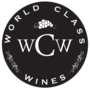 WCW demo (900+ items)Sparkling$16 and under - Sparkling Wines$16-$30 - Sparkling WinesBig Boy Room ($30 and above) - Sparkling Wines375ml - Sparkling WinesLarge Format (over 750ml) - Sparkling WinesWhites$16 and under - White Wines$16-$30 - White WinesBig Boy Room ($30 and above) - White Wines375ml - White WinesRosés$16 and under - Rosé Wines$16-$30 - Rosé WinesBig Boy Room ($30 and above) - Rosé Wines375ml - Rosé WinesLarge Formats (over 750ml) - Rosé WinesReds$16 and under - Red Wines$16-$30 - Red WinesBig Boy Room ($30 and above) - Red Wines375mlLarge Formats (over 750ml)Desserts$16 and under - Dessert Wines$16-$30 - Dessert WinesBig Boy Room ($30 and above) - Dessert WinesJoe's wine Locker -- All, Lake oswego1 103514Torre Oria "Cava Brut" - Macabeo, Spain, Catalunya9.95 105109Lini "Lambrusca Bianco" - Lambrusca, Italy, Emilia-Romagna10.5 103690Vinchio-Vaglio Serra "La Romantica Red" - Brachetto, Italy, Piedmont11.95 105123Stellina Di Notte "Spumante" - Prosecco, Italy, Veneto12.95 102898Pierre Sparr "Marquis de Perlade" Cremant d'Alsace - Chardonnay, France, Alsace13.95 105152La Jara "Frizzante" - Prosecco, Italy, Veneto13.95 100774Clara C "Extra Dry" - Prosecco, Italy, Veneto13.95 100773Clara C "Fiori Rosé" NV Pinot Noir, Italy, Veneto13.95 102515Naveran "Brut Cava" NV Sparkling Blend, Spain, Penedes14.95 100279Gerard Bertrand "Cremant De Limoux" Brut - Sparkling Blend, France, Languedoc Roussillon15.95 102331Malibrán "Brut" Ruio - Prosecco, Italy, Veneto15.95 100913Cruzat "Clasico" Extra Brut Reserva NV Sparkling Blend, Argentina, Mendoza15.95 101512Gruet "Brut" NV Sparkling Blend, Albuquerque, New Mexico16.95 101519Gruet "Brut Rosé" NV Sparkling Blend, New Mexico, Albuquerque17.95 100392Bellenda "Prosecco di Conegliano Valdobbiadene" Spumante - Prosecco, Italy18.95 105142Terre Gaie "Fior d'Arancio Spumante" - Moscato Giallo, Italy, Veneto18.95 103590Taltarni "Brut Taché" - Sparkling Blend, Australia, Victoria19.95 105103Domaine de Saint-Just "Crémant de Loire" Brut - Chenin Blanc, France, Loire Valley19.95 101410Branchereau "Domaine des Forges" Cremant d'Loire - Sparkling Blend, France, Loire Valley19.95 101581Graham Beck "Brut" NV Sparkling Blend, South Africa, Coastal Region19.95 101520Gruet "Blanc de Blancs Sauvage" - Chardonnay, New Mexico19.95 100347Bleasdale "The Red Brute" - Shiraz, Australia, South Australia19.95 103120Louis Roederer "Brut" NV Sparkling Blend, France, Champagne, Reims20.95 105182Roeno "Frizzante" - Muller Thurgau, Italy22.95 105066Schramsberg "Mirabelle" Brut Rosé - Sparkling Blend, California, Napa Valley24.95 101863J Vineyards "J Cuvée 20" Brut - Champagne Blend, California, Russian River Valley26.95 103384Schramsberg "Blanc de Blancs" Brut - Chardonnay, California, Napa Valley29.95 102800Piper-Heidsieck "Brut" - Champagne Blend, France, Champagne29.95 103476Taittinger "Brut La Francaise" - Champagne Blend, France, Champagne, Reims31.95 105098Moutard Père et Fils "Grand Cuvee" Brut - Champagne Blend, France, Champagne32.95 102547Naveran "Perles Roses Cuvée Antonia" - Rosé Blend, Spain, Cava34.95 105129Roger Constant Lemaire "Reserve" Brut NV Pinot Meunier, France, Champagne40.95 101502René Geoffroy "Rosé de Saignée" Brut 1er Cru NV Champagne Blend, France, Champagne41.95 100205Aubry "Brut Rosé" NV Sparkling Blend, France, Champagne, Reims44.95 101110Comte Audoin de Dampierre "Grand Cuvee" Brut NV Champagne Blend, France, Champagne45.95 100401Boizel "Brut Rosé" NV Champagne Blend, France, Champagne, Épernay46.95 103132Louis Roederer "Brut Premier" - Champagne Blend, France, Champagne, Reims46.95 100921Chartogne-Taillet "Saint Anne" Brut NV Champagne Blend, France, Champagne47.95 100114Ayala "Zero Dosage" - Sparkling Blend, France, Champagne47.95 102892Piollot Pere et Fils "Cuvée de Reserve" Extra Brut - Champagne Blend, France, Champagne48.95 100560Claude Genet "Blanc de Blancs" Brut NV Chardonnay, France, Champagne52.95 101555Michel Genet "Prestige de la Cave Blanc de Blancs" Grand Cru Brut NV Champagne Blend, France, Champagne, Chouilly52.95 101563Guy Charlemagne "Réserve Brut Grand Cru" NV Champagne Blend, France, Champagne, Le Mesnil sur Oger52.95 101537René Geoffroy "Expression" Brut 1er Cru NV Champagne Blend, France, Champagne54.95 102695Piper-Heidsieck "Rosé Sauvage" Brut NV Champagne Blend, France, Champagne56.95 101025Dosnon & Lepage "Récolte Noire Brut" NV Pinot Noir, France, Champagne56.95 102790Ployez-Jacquemart "Extra Brut Passion" - Chardonnay, France, Champagne57.95 102767Pierre Peters "Cuvée de Réserve" Blanc de Blancs Brut Grand Cru NV Chardonnay, France, Champagne59.95 101501Gaston-Chiquet "Blanc de Blancs d'Aÿ" Grand Cru Brut NV Champagne Blend, France, Champagne59.95 100273Billecart-Salmon "Brut Réserve" NV Champagne Blend, France, Champagne59.95 101884José Dhondt "Blanc de Blancs" Brut NV Champagne Blend, France, Champagne62.95 103093Eric Rodez "Dosage Zéro" Grand Cru - Champagne Blend, France, Champagne, Ambonnay63.95 100654Claude Genet "Brut Rosé" NV Sparkling Blend, France, Champagne63.95 101055Dosnon & Lepage "Brut Rosé" NV Sparkling Blend, France, Champagne67.95 103174Ruinart "Blanc de Blancs" Brut - Chardonnay, France, Champagne, Reims67.95 103557Taittinger "Prestige Brut Rosé" NV Champagne Blend, France, Champagne, Reims67.95 103092Éric Rodez "Blanc de Noirs" Grand Cru Brut NV Champagne Blend, France, Champagne, Ambonnay68.95 101536Pierre Gimonnet "Oenophile" Extra Brut 1er Cru - Sparkling Blend, France, Champagne74.95 103709Vilmart & Cie "Grand Cellier" 1er Cru - Champagne Blend, France, Champagne78.95 100920Camille Savès "Cuvée Rosé" Brut NV Champagne Blend, France, Champagne78.95 100919Camille Savès "Cuvee Prestige" Brut NV Champagne Blend, France, Champagne81.95 103483Taittinger "Millesime" Brut - Champagne Blend, France, Champagne, Reims84.95 102991Barons de Rothschild "Brut" NV Sparkling Blend, France, Champagne104.95 100267Billecart-Salmon "Brut Rosé" NV Champagne Blend, France, Champagne105.95 102990Barons de Rothschild "Blanc de Blanc" NV Champagne Blend, France, Champagne, Reims131.95 103558Taittinger "Comtes de Champagne" Blanc de Blancs - Chardonnay, France, Champagne, Reims179.95 105108Louis Roederer "Cristal" Brut - Champagne Blend, France, Champagne, Reims285 103436Schramsberg "Blanc de Blancs" Brut - Chardonnay, California, Napa Valley18.95 102949Piper-Heidsieck "Brut" - Champagne Blend, France, Champagne26.95 101564Guy Charlemagne "Réserve Brut Grand Cru" NV Champagne Blend, France, Champagne, Le Mesnil sur Oger29.95 101885José Dhondt "Blanc de Blancs" Brut NV Champagne Blend, France, Champagne37.95 100256Billecart-Salmon "Brut Rosé" NV Champagne Blend, France, Champagne52.95 101513Gruet "Brut" NV Sparkling Blend, Albuquerque, New Mexico44.95 103460Schramsberg "Blanc de Blancs" Brut - Chardonnay, California, Napa Valley78.95 100713Claude Genet "Blanc de Blancs" Brut NV Chardonnay, France, Champagne133.95 100063Alois Lageder "Löwengang" - Chardonnay, Italy, Friuli-Venezia Giulia9.95 101195Dalila "Vinho Verde" - White Blend, Portugal9.95 103193Reine Juliette "Picpoul de Pin" - Picpoul, France, Languedoc-Roussillon9.95 100632Cecilia Beretta "Bianco di Custoza" 2009 White Blend, Italy, Veneto10.95 103451Silver Palm - Chardonnay, California, North Coast10.95 100926Chateau De Campuget "Tradition Blanc" - White Blend, France, Rhone Valley11.95 100624Crème de Lys - Chardonnay, California11.95 102086Mario Lucchetti "Verdicchio dei Castelli di Jesi" - Verdicchio, Italy, Marches11.95 105131Sonoma-Cutrer "Russian River Ranches" - Chardonnay, California, Sonoma County, Russian River Valley11.95 102440Marcato "Soave Colli Scaligeri" - White Blend, Italy, Veneto11.95 102492Mercer Canyon - Riesling, Washington, Columbia Valley12.95 102493Mercer Canyon - Pinot Gris, Washington, Columbia Valley12.95 100872Bibi Graetz "Casamatta Bianco" - Vermentino, Italy, Tuscany12.95 102422Matua Valley - Sauvignon Blanc, New Zealand, Marlborough12.95 102380Matchbook - Chardonnay, California12.95 102285LoLo "Rias Baixas" - Albariño, Spain, Galicia12.95 101235Elemental Cellars "Croft" - Pinot Gris, Oregon, Willamette Valley12.95 101423Foris Vineyard - Gewurztraminer, Oregon, Rogue Valley12.95 103497Terra Blanca - Chardonnay, Washington, Red Mountain12.95 100625Chalone 2008 Chardonnay, California, Monterey County12.95 100966Clifford Bay - Sauvignon Blanc, New Zealand, Marlborough12.95 101994Tre Donne "La Perlina" - Moscato, Italy, Piedmont12.95 101661Thomas Henry - Chardonnay, California, Sonoma County12.95 101498Grayson Cellars - Chardonnay, California, Central Coast12.95 105136Terracruda "Vettina" Pergola - Vernaccia, Italy, Marches12.95 100156Aveleda - Alvarinho, Portugal, Minho13.93 100907Caprili "Sant' Antimo Bianco" - White Blend, Italy, Tuscany, Montalcino13.95 102545Forte Canto "Rosato" Salento - Negroamaro, Italy, Puglia, Salento13.95 102756Penfolds "Thomas Hyland" - Riesling, Australia, Adelaide13.95 101197Donati - Chardonnay, California, Central Coast13.95 101421Foris Vineyard - Pinot Blanc, Oregon, Rogue Valley13.95 102944Pravis - Pinot Grigio, Italy, Trentino-Alto Adige13.95 101422Foris Vineyard - Pinot Gris, Oregon, Rogue Valley13.95 103337Chateau de Saint Cosme "Little James Basket Press Blanc" 2010 White Blend, France,  Vin de Table - Vin de France13.95 101007Del Rio Vineyards 2008 Chardonnay, Oregon, Rogue Valley13.95 103397Starborough - Sauvignon Blanc, New Zealand, Marlborough13.95 103615True Myth - Chardonnay, California, Central Coast14.95 103305San Pietro - Muller Thurgau, Italy, Alto-Adige14.95 103201Steele "Shooting Star" - Aligote, Washington14.95 102945Pravis "Le Frate" - Nosiola, Italy, Trentino-Alto Adige14.95 103574Tamellini "Soave" - Garganega, Italy, Veneto14.95 100353Black Stallion - Chardonnay, California, Napa Valley14.95 102483Montinore "Almost Dry" - Riesling, Oregon, Willamette Valley14.95 102482Montinore - Pinot Gris, Oregon, Willamette Valley14.95 102474Montinore "Borealis" - White Blend, Oregon, Willamette Valley14.95 102472Monchiero "Langhe" - Arneis, Italy, Piedmont14.95 102421Weingut Mantlerhof - Grüner Veltliner, Austria, Kremstal14.95 101937Kientzler "Edelzwicker" - Riesling, France, Alsace14.95 101582Guillemarine "Picpoul de Pinet" - Picpoul, France, Languedoc-Roussillon14.95 101402Royal Tokaji - Furmint, Hungary, Hegyalja14.95 100755Domaine de Chene-Colombe "Macon Villages" - Chardonnay, France, Burgundy14.95 101558Glen Carlou - Chardonnay, South Africa, Paarl14.95 103501Tangent Cellars 2009 Grenache Blanc, California, Central Coast15.95 101876Joseph Carr - Chardonnay, California, Sonoma Coast15.95 101126d'Arenberg "The Hermit Crab" - White Blend, Australia, Adelaide Hills15.95 100166Cantina Altarocca "Orvieto" - White Blend, Italy, Umbria15.95 102499Martin Ray - Chardonnay, California, Russian River Valley15.95 102943Pravis "Polin" - Pinot Grigio, Italy, Trentino-Alto Adige15.95 100890Chalone - Pinot Blanc, California, Central Coast15.95 101954Charles Krug - Sauvignon Blanc, California, Napa Valley, St. Helena15.95 100889Coppo "Moncalvina" - Moscato, Italy, Piedmont, Asti15.95 103187Mark Ryan "Vincent" - Chardonnay, Washington, Columbia Valley15.95 100669Chalone "Estate Grown" - Chardonnay, California, Monterey County15.95 100493Byron - Chardonnay, California, Santa Barbara County15.95 102428Monte Ferro "Unoaked" - Chardonnay, Oregon, Chehalem Mountains15.95 105160Southard - White Rhône Blend, Washington, Columbia Valley16.95 102061St. Hallett "Eden Valley" - Riesling, Australia, Barossa Valley16.95 103408St. Supéry - Sauvignon Blanc, California, Napa Valley16.95 102988Ritual - Sauvignon Blanc, Chile, Veramonte16.95 101965Leitz "Eins Zwei" Dry - Riesling, Germany, Rheinhessen16.95 103226Sanford - Chardonnay, California, Santa Barbara County16.95 100397Benton Lane - Pinot Gris, Oregon, Willamette Valley16.95 103721Domaine le Capitaine "Les Perrieres Sec" Vouvray 2009 Chenin Blanc, France, Loire Valley16.95 102733Cantine Pra "Soave Classico" 2007 Garganega, Italy, Veneto16.95 102782Giovanni Puiatti "Le Zuccole" - Pinot Grigio, Italy, Friuli-Venezia Giulia16.95 100807Cambria "Katherine's Vineyard" - Chardonnay, California, Santa Maria Valley16.95 102848Protea - Chenin Blend, South Africa, Coastal Region16.95 100923Chalone "Gavilan" - Chardonnay, California, Chalone17.95 101880Jules Taylor - Pinot Gris, New Zealand, Marlborough17.95 100440Tenuta Olim Bauda "Gavi Di Gavi" - Cortese, Italy, Piedmont17.95 101988Leeuwin Estate "Artist Series" - Riesling, Australia, Margaret River17.95 101107Domaine Dupeuble "Beaujolais Blanc" - White Blend, France, Burgundy, Beaujolais17.95 101439Dr. Konstantin Frank - Pinot Gris, New York, Finger Lakes18.95 103851WillaKenzie Estate - Pinot Gris, Oregon, Willamette Valley18.95 101434Dr. Konstantin Frank - Dry Riesling, New York, Finger Lakes18.95 103619Twomey - Sauvignon Blanc, California, Napa Valley18.95 102477Matello "Caprice" - Pinot Blanc, Oregon, Willamette Valley18.95 102502Napa Cellars - Chardonnay, California, Napa Valley18.95 101877Jules Taylor - Sauvignon Blanc, New Zealand, Marlborough18.95 105095Domaine Jean Sipp "Reserve" - Riesling, France, Alsace18.95 105094Domaine Bernard Moreau "Bourgogne Blanc" - Chardonnay, France, Burgundy18.95 101229Edwin Dyer - Viognier, Oregon, Rogue Valley18.95 103588Terre Rouge - Viognier, California, Shenandoah Valley19.95 103400Seghesio - Pinot Grigio, California, Russian River Valley19.95 102126Joseph Mellot "La Montarlet" Sancerre - Sauvignon Blanc, France, Loire Valley19.95 102641Omero Cellars - Pinot Gris, Oregon, Ribbon Ridge19.95 101435Foley - Chardonnay, California, Santa Rita Hills19.95 105172Produccions A Modino "Sanclodio Blanco" - White Blend, Spain19.95 105111Mer Soleil "Barrel Fermented" - Chardonnay, California, Santa Lucia Highlands19.95 105083Treos "Stolen Kisses" - Pinot Gris, Muscat, Oregon, Willamette Valley19.95 101585Gamble Family Vineyards - Sauvignon Blanc, California, Napa Valley, Yountville19.95 100707M. Chapoutier "Petite Ruche" Crozes-Hermitage - Marsanne, France, Rhône, Crozes-Hermitage20.95 102620Owen Roe "Crawford-Beck Vineyard" - Pinot Gris, Oregon, Willamette Valley20.95 103281Stephenson Cellars - Viognier, Washington20.95 105173Stephenson Cellars - Gewurztraminer, Washington20.95 102347MacRostie "Sonoma Coast" - Chardonnay, California, Sonoma Coast20.95 103564De Tarczal - Moscato Giallo, Italy, Trentino-Alto Adige20.95 105055Merryvale "Starmont" - Chardonnay, California, Napa Valley20.95 100500Barrymore - Pinot Grigio, Italy, Veneto20.95 103857Weingut Robert Weil "Tradition" - Riesling, Germany, Rheingau20.95 101879Jules Taylor - Grüner Veltliner, New Zealand, Marlborough21.95 101875Jan-Marc "Reserve" - Chardonnay, Oregon, Hood River County21.95 102902Domaine Paul Prieur et Fils "Sancerre Blanc" - Sauvignon Blanc, France, Loire Valley21.95 101571Ettore Germano "Langhe" - Chardonnay, Italy, Piedmont, Langhe21.95 105151Les Cantates "Chignin Bergeron" - Roussanne Blanc, France21.95 102123Louis Latour "Les Deux Moulins" Saint-Veran - Chardonnay, France, Burgundy, Mâconnais21.95 102114Laurent Gondard "Vire-Clesse" - Chardonnay, France, Maconnais21.95 103160Roger et Didier Raimbault "Sancerre Blanc" - Sauvignon Blanc, France, Loire Valley22.95 103486Talbott "Logan" - Chardonnay, California, Santa Lucia Highlands22.95 105165Chateau de Saint Cosme "Côtes du Rhône" Blanc - White Blend, France, Rhone Valley22.95 100067Albert Mann "Auxerrois" Vielles Vignes 2009 Pinot Auxerrois, France, Alsace22.95 102053Clos des Papes "Le Petit Vin d'Avril" Chateauneuf du Pape - White Blend, France, Rhone Valley22.95 104113Zuani "Vigne Collio  Bianco" - White Blend, Italy, Friuli-Venezia Giulia, Collio22.95 101249Domaine d'Elise "Chablis" - Chardonnay, France, Burgundy, Chablis22.95 101437Fritz Haag - Riesling, Germany, Mosel22.95 101011De Ponte "D.F.B." - Melon de Bourgogne, Oregon, Willamette Valley22.95 101966Laffay "Chablis" - Chardonnay, France, Burgundy23.95 101583God King Slave - White Blend, Oregon, Rogue Valley24.95 101139Domaine Laroche "Chablis Saint Martin" - Chardonnay, France, Burgundy25.95 105113Domaine Michel "Viré-Clessé" - Chardonnay, France, Burgundy, Bourgogne25.95 103679Château de Vaux "Septentrion" Moselle - White Blend, France, Languedoc25.95 105063Mer Soleil "Reserve" - Chardonnay, California, Santa Lucia Highlands25.95 101895Keller "Trocken" - Riesling, Germany, Rheinhessen25.95 101866J Vineyards - Chardonnay, California, Russian River Valley26.95 100837Cloudy Bay - Sauvignon Blanc, New Zealand, Marlborough26.95 102109Lemelson "Reserve" - Chardonnay, Oregon, Willamette Valley27.95 102450Duckhorn "Migration" - Chardonnay, California, Russian River Valley27.95 102928Phelps Creek "Vin Dore'" - Gewurztraminer, Oregon, Columbia Gorge28.95 100270Domaine Simon Bize et Fils "Bourgogne Blanc" - Chardonnay, France, Burgundy28.95 103860Whitehall Lane - Chardonnay, California, Napa Valley, Carneros28.95 105124Camin Larredya "Au Capceu Les Terrasses" - Petit Manseng, France, Jurancon29.95 100120Alloro Vineyard "Estate" - Chardonnay, Oregon, Chehalem Mountains29.95 101894Peter Lauer "Senior" - Riesling, Germany, Mosel-Saar-Ruwer29.95 100750Chehalem "Ian's Reserve" - Chardonnay, Oregon, Willamette Valley29.95 105176Domaine des Malandes "Cote de Lechet" Chablis 1er Cru - Chardonnay, France, Burgundy29.95 102912Phelps Creek "Estate" - Chardonnay, Oregon, Columbia Gorge29.95 103383Stoller "SV Estate Grown" - Chardonnay, Oregon, Dundee Hills29.95 103868Weingut Robert Weil "Tradition" Kabinett - Riesling, Germany, Rheingau30.95 101386Ferrari-Carano - Chardonnay, California, Sonoma County31.95 105065Stonestreet "Red Point" - Chardonnay, California, Alexander Valley31.95 100269Orin Swift "Blindfold" - Chardonnay Blend, California, Napa Valley32.95 105177Domaine des Malandes "Fourchaume" Chablis 1er Cru - Chardonnay, France, Burgundy, Chablis32.95 102853A. Diehl "Sekt" - Riesling, Germany, Pfalz33.95 103167Ramey "Sonoma Coast" - Chardonnay, California, Sonoma Coast33.95 102471Domaine Julien Masquin "Châteauneuf du Pape Blanc" - White Rhone Blend, France, Rhone Valley34.95 102491Orin Swift "Mannequin" - White Blend, California, Napa Valley35.95 102691Domaine Pinson "Mont de Milieu" Chablis 1er Cru - Chardonnay, France, Burgundy36.95 101381Château Fortia "Châteauneuf-du-Pape" Blanc - Roussanne, France, Rhône, Châteauneuf-du-Pape36.95 102690Domaine Pinson "La Foret" Chablis 1er Cru - Chardonnay, France, Burgundy, Chablis36.95 101338Frank Family 2008 Chardonnay, California, Napa Valley37.95 101713Illumination - Sauvignon Blanc, California, Napa Valley37.95 103822Winderlea Vineyard - Chardonnay, Oregon, Willamette Valley37.95 100184Antinori "Antica" - Chardonnay, California, Napa Valley38.95 100505Cakebread Cellars 2009 Chardonnay, California, Napa Valley38.95 103112Rombauer 2009 Chardonnay, California, Napa Valley, Carneros38.95 101394Domaine J.A. Ferret "Pouilly-Fuissé" - Chardonnay, France, Burgundy, Mâconnais39.95 101033De Lancellotti Family Vineyards - Chardonnay, Oregon, Chehalem Mountains39.95 100517Carlisle "The Derivative" - White Blend, California, Sonoma County39.95 100254Brittan Vineyards - Chardonnay, Oregon, Willamette Valley39.95 105163Kumeu River "Estate" - Chardonnay, New Zealand , Kumeu39.95 103811Woodward Canyon 2008 Chardonnay, Washington43.95 101308Flowers "Sonoma Coast" - Chardonnay, California, Sonoma Coast44.95 105085Pascal Marthouret "Condrieu" - Viognier, France, Rhone44.95 101373Far Niente - Chardonnay, California, Napa Valley44.95 100416Krupp Brothers "Black Bart's Bride" - Marsanne, California, Napa Valley45.95 103517Three Sticks "Durell Vineyard" - Chardonnay, California, Sonoma Valley45.95 101596Grgich Hills - Chardonnay, California, Napa Valley48.95 101804Pahlmeyer "Jayson" - Chardonnay, California, Napa Valley52.95 105134Shafer "Red Shoulder Ranch" - Chardonnay, California, Napa Valley, Carneros55.95 101845Louis Jadot "Meursault" - Chardonnay, France, Burgundy59.95 101424Domaine Faury "Condrieu" - Viognier, France, Rhône, Condrieu64.95 105178Domaine des Malandes "Les Clos" Chablis Grand Cru - Chardonnay, France, Burgundy, Chablis65.95 101899Kosta Browne "One Sixteen" - Chardonnay, California, Russian River Valley69.95 102896Pahlmeyer - Chardonnay, California, Napa Valley82.95 101492Leroux Laing "Puligny Montrachet" - Chardonnay, France, Burgundy84.95 101493Domaine Camille Giroud "Les Vergers Blanc" Chassagne-Montrachet 1er Cru - Chardonnay, France, Burgundy84.95 100251Bergström "Sigrid" - Chardonnay, Oregon, Willamette Valley85.95 103244Sine Qua Non "Mr. K The Noble Man" - Chardonnay, California, San Luis Obispo County119.95 103346Sine Qua Non "On The Lam" - White Blend, California, Santa Barbara County139.95 103453Sine Qua Non "The Monkey" - White Blend, California139.95 105192Sine Qua Non "In The Abstract" - White Blend, California180 105193Sine Qua Non "Pearl Clutcher" - Chardonnay, California, Central Coast190 100661Conundrum 2009 White Blend, California, Napa Valley, Rutherford10.95 101124Domaine Drouhin "Arthur" - Chardonnay, Oregon, Willamette Valley17.95 102947Pravis "Arele Vino Sante" - Nosiola, Italy, Trentino-Alto Adige44.95 100485Bieler "Numero 3" - Rose Blend, France, Provence10.95 104115Zestos "Rose Ole" - Grenache, Spain10.95 101243Bourgeois Family "Elicio" - Grenache Blend, France, Provence10.95 101714Caravinserail "In Fine" - Rose Blend, France, Rhone Valley11.95 100765Charles & Charles "Rose" - Syrah, Washington, Columbia Valley11.95 100878Cune "Rosado" - Tempranillo, Spain, Rioja11.95 102430Fabre Montmayou - Rose Blend, Argentina, Mendoza11.95 102418Domaine de Montmarin "Les Oliviers" - Rose Blend, France, Vin de Pays11.95 103190Renegade "Rose" - Rose Blend, Washington, Columbia Valley12.95 105053Merryvale "Starmont" - Rose Blend, California12.95 101964La Valentina "Cerasuolo Rosato" Montepulciano d'Abruzzo 2012 Montepulciano, Italy, Abruzzo12.95 100674Podere Corsini "Rosato" 2010 Rose Blend, Italy, Piedmont14.95 101798J Vineyards Vin Gris - Pinot Noir, California, Sonoma County, Russian River Valley14.95 103566Tertulia - Rose Blend, Washington, Walla Walla Valley14.95 102314Monchiero - Rose Blend, Italy, Piedmont14.95 103195Domaine Raffault "Chinon" - Rose Blend, France, Burgundy15.95 102918Perazzeta "Sara" Rosato di Montalcino - Rose Blend, Italy, Tuscany15.95 102699Elio Perrone "Bigaro" - Rosé Blend, Italy, Piedmont15.95 100221AIX - Rosé Blend, France, Provence15.95 101296Domaine de la Fouquette "Cuvée Rosée d'Aurore" - Grenache Blend, France, Provence, Côtes de Provence16.95 101957Alois Lageder "Rosé" - Lagrein, Italy, Trentino-Alto Adige, Alto Adige - Südtirol17.95 100874Cornerstone "Coralina" 2014 Syrah, California, Napa Valley17.95 102478Mas de Pampelonne "Côtes de Provence" 2013 Rosé Blend, France, Provence, Côtes de Provence17.95 102480Domaine de la Mordoree "La Remise" - Rose Blend, France, Vin de France17.95 103299Syncline 2010 Rosé Blend, Washington, Columbia Valley18.95 100340Bonny Doon "Vin Gris de Cigare" - Rosé Blend, California18.95 102925Phelps Creek "Fleur de Roy" 2010 Pinot Noir, Oregon, Columbia Gorge19.95 102419Chateau Margui "Coteaux Varois" - Rosé Blend, Provence, France19.95 101241Edmunds St. John "Bone-Jolly" Witters Vineyard - Gamay, California, El Dorado20.95 101962Domaine Le Galantin "Bandol" - Rose Blend, France, Provence20.95 101830J.K. Carriere "Glass" Rosé 2010 White Pinot Noir, Oregon, Willamette Valley20.95 100295Domaine de la Bastide Blanche "Bandol" - Rose Blend, France, Provence21.95 102932Domaine Pierre Usseglio "Cotes du Rhone" - Rose Blend, France, Rhone Valley21.95 101998Domaine Lafond "Roc-Epine" Tavel - Rose Blend, France, Rhone Valley21.95 101878Jean-Paul Picard "Sancerre" Rosé - Rosé Blend, France, Loire Valley22.95 102608Selection Ott "Les Domaniers" - Rosé Blend, France, Provence, Côtes de Provence22.95 100475Domaine Bunan "Mas de la Rouvière" Bandol - Mourvèdre Blend, France, Provence, Bandol23.95 101968Domaine La Laidiere "Bandol" - Rose Blend, France, Provence24.95 101990Lullaby - Rose Blend, Washington, Walla Walla Valley25.95 102527Domaine Andre Neveu "Sancerre Les Grands Fricambaults" - Pinot Noir, France, Loire Valley25.95 100252Bergstrom - Pinot Noir, Oregon, Willamette Valley25.95 102986Jean Reverdy et Fils "Les Villots Rose" Sancerre - Pinot Noir, France, Loire Valley27.95 100285Domaine Bunan "Château La Rouvière" Bandol - Mourvèdre Blend, France, Provence, Bandol29.95 100869Cote Bonneville - Cabernet Franc, Washington, Yakima Valley29.95 103407Robert Sinskey "Vin Gris" - Pinot Noir, California, Napa Valley, Carneros31.95 103222Château Saint Roch lès-Vignes "Côtes de Provence Rosé" - Rose Blend, France, Provence114.95 103584Chateau de Trinquevedel "Tavel" - Rose Blend, France, Rhone Valley12.95 103581Chateau de Trinquevedel "Tavel" - Rose Blend, France, Rhone Valley54.95 103616Trinchero - Cabernet Franc, California, Napa Valley100055Acacia "A" - Red Blend, California, Napa Valley, Carneros9.95 104119Murfatlar "Zestrea" - Pinot Noir, Merlot, Romania9.95 102801Alvaro Palacios "Castillo Rioja" 2007 Tempranillo, Spain, Rioja9.95 100900Colores Del Sol - Red Blend, Argentina, Mendoza9.95 100258Belle Ambiance - Pinot Noir, California10.95 103678Terra Verus - Nero d'Avola, Italy, Sicilia10.95 100207Antico Colle "Rosso di Montepulciano" NV Sangiovese, Italy, Tuscany, Montepulciano10.95 100929Clos du Val - Merlot, California, Napa Valley10.95 102822Paringa - Cabernet Sauvignon, Australia, South Australia10.95 103511Terres D'Artagnan "Cuvée Excellence Rouge" Côtes de Gascogne - Red Blend, France, Gascony, Vin de Pays des Côtes de Gascogne10.95 100879Cantina di Casteggio - Barbera, Italy, Lombardy10.95 100408Bodegas Borsao "Monte Oton" - Grenache, Spain, Aragón, Campo de Borja10.95 103432Rosenblum Cellars "Stark Raving Red" - Red Blend, California11.95 100174A to Z 2012 Pinot Noir, Oregon, Willamette Valley11.95 102379Oak Ridge "Maggio" Old Vine - Zinfandel, California, Lodi11.95 102916Planeta "La Segreta" - Red Blend, Italy, Sicilia11.95 100191Bodegas Atalaya "Laya" - Red Blend, Spain, Castilla-La Mancha11.95 101543Chateau La Grange de Grenet "Lussac St. Emilion" - Red Bordeaux Blend, France, Bordeaux11.95 102546Nebula "Organic Red" - Merlot Blend, California11.95 102389Oak Ridge "Maggio" - Petite Sirah, California, Central Coast11.95 102805Le Paradis "Chinon" - Cabernet Franc, France, Loire Valley11.95 101960Domaine Laroque - Cabernet Franc, France, Carcassonne11.95 103785Bodegas Real "Nazares" 2009 Tempranillo, Spain, Castilla-La Mancha11.95 100778Cellar No. 8 2010 Cabernet Sauvignon, California, Santa Barbara County11.95 105135De La Mavette "Vaucluse" Rouge - Red Blend, France, Rhone Valley11.95 103482Fattoria di Pugliano "Treggiaia" - Sangiovese Blend, Italy, Tuscany11.95 100288Cecilia Beretta "Chiaretto" Bardolino - Red Blend, Italy, Veneto11.95 102021Leese-Fitch 2008 Cabernet Sauvignon, California11.95 102626Oak Knoll "Frambrosia" - Raspberry, Oregon11.95 105090Jean-Louis Denois "Les Garrigues" - Red Blend, France, Languedoc-Roussillon12.95 100688Podere Corsini "Matot Rosso" Langhe - Red Blend, Italy, Piedmont12.95 102980Chateau Haut Roudier - Red Bordeaux Blend, France, Bordeaux12.95 100548Flaio - Negroamaro, Italy, Puglia12.95 102698Casa Santos Lima "Palha Canas" - Red Blend, Portugal, Estremadura12.95 101662Hyatt "Rattlesnake Hills" - Cabernet Sauvignon, Washington, Yakima Valley12.95 100855Concannon "Crimson and clover Conservancy" - Petite Sirah Blend, California, Livermore Valley12.95 100912Castelmaure "Corbieres" - Red Blend, France, Languedoc-Roussillon12.95 100927Charles & Charles - Cabernet Sauvignon, Syrah, Washington, Columbia Valley12.95 103719Villavid "Vino de la Tierra de Castilla" - Syrah, Tempranillo, Spain, Castilla-La Mancha12.95 101496Grayson Cellars - Zinfandel, California12.95 101488Great American Wine - Red Blend, California12.95 101482Garofoli "Farnio" Rosso Piceno - Sangiovese Blend, Italy, Marches12.95 105170Domaine Laroche "Mas La Chevaliere" - Cabernet Sauvignon, France, Languedoc-Roussillon12.95 101706Impuls Cellars "71 Lot 1" NV Red Blend, Washington, Columbia Valley12.95 10518019 Crimes - Red Blend, Australia12.95 101494Bibi Graetz "Casamatta Rosso" - Sangiovese, Italy, Tuscany12.99 100289Black Beret - Grenache, Syrah, France, Pays d'Oc13.95 105087Stafford Hill - Tempranillo, Oregon, Willamette Valley, Eola Amity Hills13.95 101997LaMadrid "Reserva" - Cabernet Sauvignon, Argentina, Mendoza13.95 103614Il Trullo - Primitivo, Puglia, Italy13.95 101728Independent Producers "Sagemoor Farms Vineyard" - Cabernet Sauvignon, Washington, Columbia Valley13.95 102284Mas de Martin "Cuvée Venus" - Syrah Blend, France, Vin de France13.95 102920Penfolds "Thomas Hyland" - Shiraz, Australia13.95 103500Torres "Ibericos" - Tempranillo, Spain, Rioja13.95 105181La Posta "Cocina Blend" - Red Blend, Argentina, Mendoza13.95 100794Chateau de Caraguilhes "Domaine de l'Olivette Rouge" - Red Blend, France, Vin de Pays13.95 100952Portaz "GO" - Syrah, Monastrell, Spain13.95 105122Tierra Divina "Red" - Red Blend, California, Lodi13.95 100466Château Bel Air "Haut-Médoc" - Red Bordeaux Blend, France, Bordeaux, Médoc, Haut-Médoc13.95 101348Fattoria di Petroio "Chianti Classico" - Red Blend, Italy, Tuscany13.95 103427Spellbound - Petite Sirah, California, Napa Valley13.95 102692Bodega NQN "Picada 15" - Malbec, Argentina, Patagonia13.95 102473Montebuena - Tempranillo, Spain, Rioja13.95 101303Fescenino "Roble" 2008 Red Blend, Spain, Ribera del Duero13.95 101499Gnarly Head - Malbec, Argentina, Mendoza13.95 101399Fanti "Sassomagno" Sant'Antimo - Red Blend, Italy, Tuscany13.95 100218Alexander Valley Vineyards "Temptation" - Zinfandel, California, Alexander Valley14.95 100795Ca de Medici "Reggiano San Giacomo" - Lambrusco, Italy, Emilia Romagna14.95 100815Château Cap de Merle "Lussac St. Emilion" - Red Bordeaux Blend, France, Bordeaux14.95 103285Sozo "Contribute" - Cabernet Sauvignon, Washington14.95 103288Owen Roe "Sharecropper's" - Cabernet Sauvignon, Oregon, Willamette Valley14.95 101971L'Agnet "Priorat" - Carignane, Spain, Catalonia14.95 100179Amalaya - Malbec, Argentina, Salta14.95 105171Bergevin Lane "Linen" - Red Blend, Washington, Walla Walla Valley14.95 100905Domaine de Cristia "Côtes du Rhône" 2011 Red Rhone Blend, France, Rhone, Cotes du Rhone14.95 102921Adegas Quinta da Peza - Mencia, Spain, Valdeorras14.95 101643Thomas Henry - Zinfandel, California, Sonoma County14.95 100866Crios - Malbec, Argentina, Mendoza14.95 100950Doña Paula "Estate" - Malbec, Argentina, Mendoza14.95 105166Domaine La Tour Boisée "Plantation 1905" - Red Blend, France, Vin de Table Français14.95 102960Pasqua "Passimento" - Corvina Blend, Italy, Veneto14.95 102301Bodega Luzdivina Amigo "Centenaria" - Mencia, Spain, Bierzo14.95 103543Trentadue "Old Patch Red" - Red Blend, California, Sonoma County14.95 100131Ash Hollow "Nine Mile Blend" - Red Blend, Washington, Walla Walla Valley15.95 100286Dusted Valley "Boomtown" - Cabernet Sauvignon, Washington, Mattawa15.95 102697Casa Santos Lima "Palha Canas" Reserva - Red Blend, Portugal, Estremadura15.95 101597Giant Wine Co. "The Ghost of 413" - Red Blend, Washington, Columbia Valley15.95 105127Steele "Shooting Star" - Cabernet Sauvignon, California, Lake County15.95 101414For a Song "The Melody " - Red Rhone Blend, Washington, Columbia Valley15.95 100949d'Arenberg "d'Arry's Original" - Red Rhône Blend, Australia, McLaren Vale15.95 101427Folie a Deux - Merlot, California, Alexander Valley15.95 103319Sebastiani - Cabernet Sauvignon, California, Alexander Valley15.95 100201Chateau d'Argadens "Rouge" 2009 Red Blend, France, Bordeaux15.95 100843Stepping Stone "Red Rocks" - Red Blend, California, Napa Valley15.95 105092Terra d'Oro - Zinfandel, California, Amador County15.95 102651Oller Del Mas "Petit Bernat" - Red Blend, Spain, Catalonia15.95 101489Marchesi de Gregorio "Nero" - Nero d'Avola, Italy, Sicily15.95 102965Prelius - Cabernet Sauvignon, Italy, Tuscany, Toscana IGT15.95 102975Michele Reverdito "Simane" - Nebbiolo, Italy, Piedmont15.95 103867Willow Crest - Cabernet Franc, Washington, Yakima Valley15.95 103682Casa Contini "Verso Rosso" Salento - Primitivo, Italy, Puglia15.95 100948d'Arenberg "The High Trellis" - Cabernet Sauvignon, Australia, McLaren Vale15.95 102436Mauro Molino "Barbera d'Alba" - Barbera, Italy, Piedmont, Barbera d'Alba15.95 103676Viticcio "Bere" Toscana - Red Blend, Italy, Tuscany15.95 100810Christophe Pacalet "Beaujolais Villages" - Gamay, France, Burgundy, Beaujolais15.95 105059Gresser Vineyard - Pinot Noir, Oregon, Chehalem Mountains15.95 103526Terra Blanca - Cabernet Sauvignon, Washington, Red Mountain15.95 102905Patit Creek "The Creek" - Red Blend, Washington, Walla Walla Valley15.95 100760Podere Corsini "Langhe Bianco" - White Blend, Italy, Piedmont15.95 101416Domaine de Fontsainte "Corbieres Rouge" - Red Blend, France, Languedoc-Roussillon15.95 102804Elio Perrone "Tasmorcan" Barbera d'Asti - Barbera, Italy, Piedmont, Asti15.95 100502Cabanon "Augurio" 2008 Red Blend, Italy, Lombardy15.95 101059Domaine Durand 2009 Syrah, France, Vin de Pays16.95 103495Terra Blanca "Triple Threat" Lot 2 Arch Terrace NV Red Blend, Washington, Red Mountain16.95 105189Southard "Red" - Red Blend, Washington, Columbia Valley16.95 105117Domaine de Cabasse "Sablet" Côtes du Rhône - Red Rhône Blend, France, Rhone, Cotes du Rhone16.95 101862Bodegas Juan Gil "Juán Gil" Silver - Monastrell, Spain, Jumilla16.95 100280Byron "Santa Barbara County" - Pinot Noir, California, Santa Barbara County16.95 100580Grochau Cellars "Commuter Cuvée" 2009 Pinot Noir, Oregon, Willamette Valley16.95 102963Pasqua "Romeo & Juliet" Passimento - Red Blend, Italy, Veneto16.95 105081San Felice "Chianti Classico" - Sangiovese Blend, Italy, Tuscany, Chianti Classico16.95 103147Domaine Raffault "Chinon" Rouges Les Galuches - Cabernet Franc, France, Burgundy, Chinon16.95 100112Alchemy "Class Act" - Pinot Noir, Oregon, Willamette Valley16.95 103674Villa Ligi "Vernaculum" Pergola Rosso - Aleatico, Italy, Marches17.95 100215 Altos de LuzonBodegas Luzón "Altos de Luzón" - Red Blend, Spain, Jumilla17.95 105145Menhir "Numero 0" Superior - Negroamaro, Italy, Puglia17.95 103900Yangarra - Shiraz, Australia, McLaren Vale17.95 102369Menhir "Quota 31" - Primitivo, Italy, Puglia, Salento IGT17.95 102457McNab Ridge - Zinfandel, California17.95 100987Donati "Claret" - Red Bordeaux Blend, California, Central Coast17.95 102995Quinta dos Roques "Tinta" - Tempranillo, Portugal, Dao17.95 100216Airfield Estate - Merlot, Washington, Yakima Valley17.95 100535Chateau Doyac "Haut-Medoc" 2006 Red Bordeaux Blend, France, Bordeaux17.95 100066Antigal "One" - Malbec, Argentina, Mendoza17.95 102412Mairena - Bonarda, Argentina, Mendoza17.95 102535Norton "Reserve" - Malbec, Argentina, Mendoza17.95 101620Reininger "Helix Pomatia" 2007 Red Blend, Washington, Columbia Valley17.95 100426Barbolini "Lancillotto" - Lambrusco, Italy, Emilia Romagna17.95 102778Uncle Craig's "The Pilgrim" - Red Blend, Washington, Yakima Valley17.95 102111L'Ecume - Pinot Noir, Oregon17.95 100092Ash Hollow "Headless Red" - Cabernet, Petit Verdot, Washington, Walla Walla Valley18.95 100903Cascina Castlet "Scooter" Barbera d'Asti - Barbera, Italy, Piedmont18.95 105194Sobon Estate "Rocky Top" - Zinfandel, California, Amador County18.95 105190Montoya - Cabernet Sauvignon, California, Napa Valley18.95 102728Plungerhead "Old Vine" 2007 Zinfandel, California, Lodi18.95 101390Filippo Gallino "Barbera d'Alba" Superiore - Barbera, Italy, Piedmont, Alba18.95 102656Obalo - Tempranillo, Spain, Rioja18.95 102332Pedro Martinez "Alesanco Reserva" 2005 Red Blend, Spain, Rioja18.95 102519Newton "Claret" - Red Bordeaux Blend, California, Napa Valley18.95 102888Veramonte "Primus" - Red Bordeaux Blend, Chile, Colchagua Valley18.95 103186Chateau Reynon "Premieres Cotes de Bordeaux" - Red Blend, France, Bordeaux18.95 100930Chaman - Red Blend, Argentina, Mendoza18.95 100931Casanova di Neri "Rosso di Casanova di Neri" Sant'Antimo - Sangiovese, Italy, Tuscany, Montalcino18.95 102467Domaine Bertrand Stehelin "Vin de Pays de Vaucluse" - Red Rhone Blend, France, Rhone Valley18.95 102458McNab Ridge - Cabernet Sauvignon, California18.95 103702Valle Reale "Montepulciano d'Abruzzo" - Montepulciano, Italy, Abruzzi, Montepulciano d'Abruzzo18.95 102971Domaine des Roches Neuves "Saumur Champigny" - Cabernet Franc, France, Loire Valley, Saumur-Champigny18.95 103502Torres "Celeste" Crianza - Red Blend, Spain, Ribera del Duero19.95 100214Alexander Valley Vineyards "Redemption #3" - Zinfandel, California, Alexander Valley19.95 101726Orin Swift "Locations I-1" - Red Blend, Italy19.95 102926Phelps Creek "Le Petit" - Pinot Noir, Oregon, Columbia Gorge19.95 105067Three Rivers - Cabernet Sauvignon, Washington, Columbia Valley19.95 105132Etude "Lyric" - Pinot Noir, California, Santa Barbara County19.95 102875Penley "Phoenix" - Cabernet Sauvignon, Australia, Coonawarra19.95 101967Lenne "Coq D'or" - Pinot Noir, Oregon, Willamette Valley19.95 100808Cambria "Tepusquet Vineyard" - Syrah, California, Santa Maria Valley19.95 102904Pomum "Shya Red" - Red Bordeaux Blend, Washington, Columbia Valley, Yakima Valley19.95 101556Chateau La Bernede "Grand Poujeau" Moulis Medoc - Red Bordeaux Blend, France, Bordeaux19.95 100210Arnoux & Fils "Jean-Marie Arnoux" Vacqueyras - Red Rhône Blend, France, Rhône, Vacqueyras19.95 100883Casaloste "Chianti Classico" - Sangiovese, Italy, Toscana, Chianti Classico19.95 101897J. Albin "Kalem's Down" - Cabernet Sauvignon, Washington, Horse Heaven Hills19.95 100203Orin Swift "Locations AR-2" - Red Blend, Argentina, Mendoza19.95 102907Mendo Blendo "PET" - Red Blend, California, Napa Valley20.95 100994Duckhorn "Decoy" Sonoma County - Cabernet Sauvignon, California, Sonoma County20.95 100946DeLoach - Zinfandel, California, Russian River Valley20.95 103471Townshend Cellars "T3" - Red Blend, Washington, Columbia Valley20.95 103426Seven Hills - Merlot, Washington, Columbia Valley20.95 103846Witness Tree "Chainsaw" - Pinot Noir, Oregon, Willamette Valley20.95 101626Haden Fig 2010 Pinot Noir, Oregon, Willamette Valley20.95 101913Klinker Brick "Old Vine" 2007 Zinfandel, California, Lodi20.95 101953Klinker Brick "Farráh" - Syrah, California, Lodi20.95 102008La Quercia "Montepulciano d'Abruzzo" 2008 Montepulciano, Italy, Abruzzi, Montepulciano d'Abruzzo20.95 102304Marietta - Zinfandel, California, Sonoma County20.95 102365Mas de Martin "Roi Patriote" - Red Rhone Blend, France, Vin de Pays20.95 100296Barking Frog - Sangiovese, Washington20.95 101438Fanti "Rosso di Montalcino" - Sangiovese, Italy, Tuscany, Montalcino20.95 102941Purple Hands - Pinot Noir, Oregon20.95 100188Auclair "96 Cedars" - Red Blend, Washington, Columbia Valley20.95 100154Luciano Arduini " Recioto della Valpolicella" - Red Blend, Italy, Veneto20.95 102893Chateau Paradis Casseuil - Red Bordeaux Blend, France, Bordeaux20.95 103535Two Hands "Brave Faces" - Shiraz Blend, Australia, Barossa Valley20.95 101250Domaine des Coteaux d'Engravies "Fount Cassat" - Red Blend, France, Vin de Pays20.95 101238Edwin Dyer "Portrait" - Syrah Blend, Oregon20.95 102523Natalie's Estate "Rock Horse Ranch" - Merlot, Washington, Columbia Valley20.95 105195Sobon Estate "Fiddletown" - Zinfandel, California, Amador County21.95 100028Angel Vine "Les Collines Vineyard" 2008 Zinfandel, Washington, Walla Walla Valley21.95 102016Clos de Caveau "Sauvages" Vacqueyras 2007 Red Rhone Blend, France, Rhone Valley21.95 103165Robledo - Tempranillo, California, Lake County21.95 101246Alejandro Fernández "El Vinculo" - Tempranillo, Spain, Castilla-La Mancha21.95 100988Denario "Reserva" - Malbec, Argentina, Patagonia21.95 102948Procedo - Cabernet Sauvignon, Washington, Columbia Valley21.95 103791Vitivinos Azua Seleccion "Reserva" - Bobal, Spain, Castilla-La Mancha, Manchuela21.95 101541Giuseppe Lonardi "Valpolicella Classico Superiore Ripasso" - Corvina Blend, Italy, Veneto, Valpolicella21.95 100902San Felice "Campogiovanni" Rosso di Montalcino - Sangiovese, Italy, Tuscany, Montalcino21.95 100248Buena Vista "The Count" - Red Blend, California, Sonoma County21.95 101605Hestia "Red" 2007 Red Bordeaux Blend, Washington, Columbia Valley21.95 100328Beronia 2007 Tempranillo, Spain, Rioja21.95 102973Robert Ramsay "Mason's Red" 2012 Red Blend, Washington, Columbia Valley21.95 105161Southard "Sugarloaf Vineyard" - Red Rhône Blend, Washington, Columbia Valley, Yakima Valley21.95 100204Ad Lucem "Proprietary Red" - Red Blend, Washington, Columbia Valley21.95 101640Hamacher "H Series" - Pinot Noir, Oregon, Willamette Valley21.95 102810Bodegas Arzuaga Navarro "La Solana Tinto" Pago Florentino - Tempranillo, Spain, Vinos de Pago22.95 100307Bodegas Mas Alta "Black Slate"  Vilella Alta - Red Blend, Spain, Priorat22.95 103863Willamette Valley Vineyards "Whole Cluster Fermented" - Pinot Noir, Oregon, Willamette Valley22.95 100851Casta Diva "Recondita Armonia" - Mourvedre, Spain, Valencia22.95 100206Menhir "Albanegra Rosso" - Red Blend, Italy, Puglia22.95 101847Jan-Marc Cellars - Cabernet Sauvignon, Oregon, Hood River County22.95 101409Fougeray de Beauclair "Bourgogne Rouge" - Pinot Noir, France, Burgundy22.95 101413Fatalone - Primitivo, Italy, Puglia22.95 101600Hanlon Estate - Pinot Noir, Oregon, Willamette Valley22.95 103520Terra Blanca "Arch Terrace" - Cabernet Franc, Washington, Red Mountain22.95 100756Domaine le Couroulu "Cuvee Classique" Vacqueyras - Red Rhone Blend, France, Rhone Valley22.95 101135Deux Fen "Bruce" - Pinot Noir, Oregon22.95 100422Brooks - Pinot Noir, Oregon, Willamette Valley22.95 103203Steele "Pacini Vineyard" - Zinfandel, California, Mendocino County22.95 101210Eastburn 2008 Pinot Noir, Oregon, Chehalem Mountains22.95 102052Clos des Papes "Le Petit Vin d'Avril" Chateauneuf du Pape - Red Blend, France, Rhone Valley22.95 102770Peterson 2007 Zinfandel, California, Dry Creek Valley22.95 105162Southard "Lawrence Vineyard" - Red Rhône Blend, Washington, Columbia Valley23.95 100196Angel Vine "Hellion" - Red Blend, Washington, Columbia Valley23.95 102946Pravis "Fratagranda" - Red Bordeaux Blend, Italy, Trentino-Alto Adige23.95 100352Black Stallion - Cabernet Sauvignon, California, Napa Valley23.95 101346Fuse 2008 Cabernet Sauvignon, California, Napa Valley23.95 100265Eugenio Bocchino "Roccabella" - Nebbiolo, Italy, Piedmont, Langhe23.95 100909Orin Swift "Locations CA2" - Red Blend, California23.95 103620Three Rivers - Malbec, Washington, Columbia Valley23.95 103672Cantine Valpane "Barbera del Monferrato" - Barbera, Italy, Piedmont23.95 100309Domaine de la Casa Blanca "Banyuls" - Grenache, France, Languedoc-Roussillon24.95 101362Fall Line "Red Willow Vineyard" - Red Blend, Washington, Columbia Valley, Yakima Valley24.95 102644Omero Cellars - Pinot Noir, Oregon, Willamette Valley24.95 102635Otis Kenyon "Matchless Red" - Red Blend, Washington, Walla Walla Valley24.95 105082San Felice "Il Grigio" Chianti Classico Riserva - Sangiovese, Italy, Tuscany, Chianti Classico24.95 102540Natalie's Estate - Syrah, Washington, Columbia Valley24.95 103845Whitehall Lane - Merlot, California, Napa Valley24.95 101721Tenuta di Arceno "Il Fauno Di Arcanum" - Super Tuscan Blend, Italy, Tuscany, Toscana IGT24.95 102125Luce "La Vite Lucente" - Super Tuscan Blend, Italy, Tuscany24.95 103325Sandhill - Red Blend, Canada, Okanagan Valley24.95 101595Thomas Gerrie - Pinot Noir, Oregon, Willamette Valley24.95 100893Crystal Basin "Port Grand Reserve" NV Syrah, California, El Dorado24.95 103283Sineann "Abondante" 2006 Red Blend, Washington, Columbia Valley24.95 102470Chateau de Saint Cosme "Les Deux Albion" Côtes du Rhône - Red Rhône Blend, France, Rhone, Cotes du Rhone24.95 102890Castello della Paneretta "Chianti Classico Riserva" - Red Blend, Italy, Tuscany, Chianti Classico24.95 101406Fèlsina Berardenga "Chianti Classico" - Sangiovese, Italy, Tuscany, Chianti Classico24.95 102981Michele Reverdito "Barolo" - Nebbiolo, Italy, Piedmont24.95 100999Dos Estevan - Red Blend, Washington24.95 102411Mastrojanni "Rosso di Montalcino" - Sangiovese, Italy, Tuscany24.95 100471Bernard Machado - Pinot Noir, Oregon, Chehalem Mountains25.95 100138Atticus - Pinot Noir, Oregon, Willamette Valley25.95 104107ZanZibar Cellars "Sandra" - Red Blend, Washington, Columbia Valley25.95 100257Burlotto - Nebbiolo, Italy, Piedmont, Langhe25.95 103686Vincent - Pinot Noir, Oregon, Ribbon Ridge25.95 102927Phelps Creek 2010 Pinot Noir, Oregon, Columbia Gorge26.95 102441Monte Ferro - Pinot Noir, Oregon, Lake Oswego26.95 100259Castello di Verduno "Basadone" - Pelaverga, Italy, Piedmont26.95 100079Andrew Rich "Coup d'Etat" 2007 Red Rhône Blend, Washington, Columbia Valley26.95 105101Quinta do Passadouro - Red Blend, Portugal, Douro26.95 105100Round Pond Estate "Napa Valley" - Cabernet Sauvignon, California, Napa Valley26.95 103550Terra Valentine "Napa Valley" 2007 Cabernet Sauvignon, California, Napa Valley26.95 101729Isole e Olena - Sangiovese Blend, Italy, Tuscany, Chianti Classico26.95 100376Bucklin "Old Hill Ranch" Bambino 2008 Zinfandel, California, Sonoma Valley26.95 103866Whitehall Lane "Tre Leoni" - Red Blend, California, Napa Valley26.95 100211Bodegas Arzuaga Navarro "Arzuaga" Crianza - Tempranillo, Spain, Castilla y León27.95 102984Result of a Crush NV Red Blend, Washington, Walla Walla Valley27.95 102121Lido Bay "Mercenary" - Zinfandel, California, Monterey County27.95 105091Franco Serra "Barbaresco" - Nebbiolo, Italy, Piedmont27.95 101554God King Slave - Syrah, Tempranillo, Oregon, Rogue Valley27.95 101003Dashe 2007 Zinfandel, California, Dry Creek Valley27.95 103685Castello di Volpaia "Chianti Classico Riserva" - Sangiovese, Italy, Tuscany28.95 103224Selvapiana "Bucerchiale" Chianti Rùfina Riserva 2006 Sangiovese, Italy, Tuscany, Chianti29.95 105057Scarborough "Royale" - Red Blend, Washington, Columbia Valley29.95 100171Anthony Dell "Sunset Ridge Vineyard" - Pinot Noir, Willamette Valley, Oregon29.95 103238Scarborough "Midnight" - Red Blend, Washington, Yakima Valley29.95 101594Gorman "The Devil You Don't Know" - Mourvedre, Syrah, Washington, Columbia Valley29.95 101199Don Carlo "Estate" - Cabernet Sauvignon, Washington, Walla Walla Valley29.95 103302Orin Swift "Saldo" 2008 Zinfandel, California, Napa Valley29.95 100836Domaine de Cabasse "Gigondas" 2009 Red Rhone Blend, France, Rhone Valley29.95 100853Corvus - Petite Sirah, Washington, Red Mountain29.95 100498Blakeslee - Pinot Noir, Oregon, Willamette Valley29.95 100854Dubakella "Six and Eleven" - Grenache Blend, California, Central Coast29.95 101114De Lancellotti "La Familgia" - Pinot Noir, Oregon, Chehalem Mountains29.95 100283Bergstrom "Old Stones" - Pinot Noir, Oregon, Willamette Valley29.95 102913Phelps Creek - Pinot Noir, Oregon, Columbia Gorge29.95 101599Green and Red "Tip Top Vineyard" - Zinfandel, Washington, Columbia Valley29.95 100649Carlisle - Zinfandel, California, Sonoma County29.95 102524Bodega Numanthia Termes "Termes" - Tempranillo, Spain, Castilla y León29.95 102721Alejandro Fernández "Tinto Pesquera" 2007 Tempranillo, Spain, Ribera del Duero29.95 100219Atalon "Pauline's Cuvée" - Red Blend, California, Napa Valley29.95 105096Coiled "Snake River Valley" - Syrah, Idaho, Snake River Valley29.95 100989Domaine Durand "Saint-Joseph Les Coteaux" - Syrah, France, Rhone Valley29.95 100011Orin Swift "Abstract" 2009 Red Rhône Blend, California, Sonoma County29.95 100429Basel Cellars - Merlot, Washington, Walla Walla Valley29.95 100998Dos Estevan - Grenache, Washington30.95 102958Peterson "Tradizionale" - Zinfandel, California, Dry Creek Valley30.95 101431Fess Parker "The Big Easy" - Syrah Blend, California, Santa Barbara County31.95 100997Dos Estevan - Cabernet Franc, Washington31.95 105156Lullaby "Rouge de Virginie" - Red Blend, Washington, Columbia Valley31.95 100327Beronia "Reserva" 2006 Tempranillo, Spain, Rioja31.95 101209Elian Da Ros "Chante Coucou" Cotes du Marmandais - Red Bordeaux Blend, France, South West France31.95 103041Reverdito "Castagni" Barolo - Nebbiolo, Italy, Piedmont31.95 101973Bodegas Las Orcas "Solar de Randez Reserva" - Tempranillo, Spain, La Rioja31.95 101371Franco Serra "Barolo" - Nebbiolo, Italy, Piedmont31.95 102423Muga "Reserva" - Tempranillo Blend, Spain, La Rioja32.95 101240Easton "Fiddletown" - Zinfandel, California, Amador County32.95 103113Rombauer 2008 Zinfandel, California, Napa Valley32.95 105064Sleight of Hand "Conjurer" - Red Blend, Washington, Columbia Valley32.95 102303Joseph Swan "Mancini Ranch" 2005 Zinfandel, California, Russian River Valley32.95 100202Atalon - Cabernet Sauvignon, California, Napa Valley32.95 101211Elyse - Petite Sirah, California, Napa Valley, Rutherford32.95 102831Pasqua "Famiglia Pasqua" Amarone - Red Blend, Italy, Veneto32.95 101959Lido Bay "Mutiny" NV Red Blend, California, Santa Maria Valley32.95 100093Orin Swift "Abstract" - Red Rhône Blend, California, Sonoma County33.95 103548Torrederos "Reserva" Ribera del Duero - Tempranillo, Spain,  Castilla y Leon33.95 102969Robert Ramsay "Counoise" - Red Blend, Washington, Red Mountain33.95 100865Colene Clemens "Margo" - Pinot Noir, Oregon, Willamette Valley33.95 103504Torres "Salmos" - Red Blend, Spain, Priorat33.95 101883J.K. Carriere "Lucidite" - Chardonnay, Oregon, Willamette Valley33.95 101089Duckhorn - Merlot, California, Napa Valley34.95 101868JC Cellars "St Peter's" - Zinfandel, California, Alexander Valley34.95 105118Domaine des Chanssaud "Chateauneuf-du-Pape" - Red Rhone Blend, France, Rhone Valley34.95 100198Aurelien Verdet "Le Prieuré" Bourgogne Hautes-Côtes de Nuits - Pinot Noir, France, Burgundy, Bourgogne Hautes Côtes de Nuits34.95 102935Benjamin Romeo "Predicador" - Tempranillo Blend, Spain, La Rioja34.95 102655Oliver Cellars - Pinot Noir, Oregon, Willamette Valley34.95 101430Faustino "Gran Reserva I" - Red Blend, Spain, Rioja34.95 101420Fèlsina Berardenga "Chianti Classico Riserva" - Sangiovese, Italy, Tuscany, Chianti Classico34.95 102974Ridge "Paso Robles" - Zinfandel, California, Paso Robles34.95 102542Natalie's Estate "Red Willow Vineyard" - Cabernet Sauvignon, Oregon, Columbia Valley35.95 102809Fattoria di Petroio "Chianti Classico" Riserva 2006 Sangiovese Blend, Italy, Tuscany, Montalcino35.95 101237Ellero "Pisa Terrace" - Pinot Noir, New Zealand, Central Otago35.95 102983Ridge "Ponzo" - Zinfandel, California, Napa Valley35.95 103105Riecine "Chianti Classico Riserva" 2004 Sangiovese, Italy, Tuscany, Chianti Classico35.95 102956Purple Hands "Stoller Vineyard" 2013 Pinot Noir, Oregon, Willamette Valley, Dundee Hills35.95 102955Purple Hands "Wahl Vineyard" Barron - Pinot Noir, Oregon35.95 102957Purple Hands "Holstein Vineyard" - Pinot Noir, Oregon35.95 103353Siro Pacenti "Rosso di Montalcino" - Sangiovese, Italy, Tuscany36.5 103156Ryan Patrick "Reserve" - Cabernet Sauvignon, Washington, Columbia Valley36.85 105058Scarborough "The Main Event" - Cabernet Sauvignon, Washington, Columbia Valley36.95 103040Ribera Vineyards "Intrigue" - Red Blend, Washington, Columbia Valley36.95 103042Robert Ramsay "McKinley Springs" 2008 Mourvèdre, Washington, Columbia Valley, Horse Heaven Hills36.95 102933Payne "Cub" - Red Blend, Washington36.95 101212Emblem - Cabernet Sauvignon, California, Napa Valley, Rutherford37.95 100412Domaine Berthet-Rayne "Vieilli en Fût de Chêne" Châteauneuf-du-Pape 2009 Red Rhone Blend, France, Rhone Valley37.95 100643Domaine de Cristia "Châteauneuf-du-Pape" 2007 Red Rhone Blend, France, Rhône, Châteauneuf-du-Pape37.95 102885Patton Valley - Pinot Noir, Oregon, Willamette Valley37.95 101654Hartford Family - Pinot Noir, California, Sonoma County, Russian River Valley37.95 100189Auclair "Left Blend" - Red Blend, Washington, Red Mountain37.95 105141L'Arco "Pario" 2004 Red Blend, Italy, Veneto, Veronese IGT37.95 105128Steele "Stymie" Founder's Reserve - Merlot, California, Lake County38.95 105112Seghesio "Rockpile Road Vineyard" - Zinfandel, California, Sonoma County, Rockpile38.95 100684Cantina del Pino "Barbaresco" 2007 Nebbiolo, Italy, Piedmont, Barbaresco38.95 102485Château Mont-Redon "Châteauneuf du Pape" - Red Rhône Blend, France, Rhône, Châteauneuf-du-Pape39.95 103473Terlato & Chapoutier "Lieu dit Malakoff" 2013 Shiraz, Australia, Victoria, Pyrenees39.95 103480Tero Estates "Windrow Vineyards Hill Block" 2013 Cabernet Sauvignon, Washington, Columbia Valley, Walla Walla Valley39.95 103833Willamette Valley Vineyards "Griffin Creek" - Cabernet Sauvignon, Oregon, Willamette Valley39.95 102490Hendry "Mike and Molly" - Zinfandel, California, Napa Valley39.95 102616Oberon - Cabernet Sauvignon, California, Napa Valley39.95 105115Château La Grâce Dieu "Saint-Emilion" Grand Cru - Red Bordeaux Blend, France, Bordeaux, St. Emilion39.95 100804Champ de Rêves - Pinot Noir, California, Anderson Valley39.95 103336Château Lassegue "St. Émilion Grand Cru" - Red Bordeaux Blend, France, Bordeaux, Saint-Emilion39.95 101339Frank Family 2007 Zinfandel, California, Napa Valley39.95 102734Iota Cellars - Pinot Noir, Oregon, Willamette Valley, Eola Amity Hills39.95 101109DePonte "Lonesome Rock Ranch" - Pinot Noir, Oregon, Dundee Hills39.95 101350Château Fortia "Châteauneuf-du-Pape" 2009 Red Rhone Blend, France, Rhone Valley39.95 100828Craggy Range "Te Muna Road Vineyard" - Pinot Noir, New Zealand, Martinborough39.95 103461Stags' Leap - Petite Sirah, California, Napa Valley39.95 105120Vaona "Paverno" Amarone della Valpolicella - Corvina Blend, Italy, Veneto40.95 100261Buehler Vineyards - Cabernet Sauvignon, California, Napa Valley40.95 103854Whitehall Lane - Cabernet Sauvignon, California, Napa Valley40.95 100936Carlisle "Kirchenmann Vineyard" - Zinfandel, California, Lodi40.95 101376Faust - Cabernet Sauvignon, California, Napa Valley40.95 100193Domaine Pierre Andre "Châteauneuf-du-Pape" - Red Rhone Blend, France, Rhone Valley41.95 105137Mackey Vineyards "Concordia" - Red Blend, Washington, Columbia Valley41.95 101607Honig 2007 Cabernet Sauvignon, California, Napa Valley41.95 103304Sartori "Amarone Della Valpolicella" - Red Blend, Italy, Veneto, Valpolicella41.95 101924Klinker Brick "Old Ghost" Old Vine - Zinfandel, California, Lodi42.95 103575Twomey 2001 Merlot, California, Napa Valley42.95 101102DePonte Cellars - Pinot Noir, Oregon, Dundee Hills42.95 100208Domaine de l'Arnesque "Cuvee Capelane" Chateauneuf-du-Pape - Grenache, France, Rhone Valley42.95 100260Benziger "Tribute" - Red Bordeaux Blend, California, Sonoma Mountain42.95 103802White Rock "Claret" 2007 Red Bordeaux Blend, California, Napa Valley42.95 103377Stephenson Cellars - Merlot, Washington42.95 100650Carlisle "Dry Creek Valley" - Zinfandel, California, Dry Creek Valley42.95 101588Chateau Gombaude-Guillot "Cadet De Gombaude" Pomerol - Red Bordeaux Blend, France, Bordeaux42.95 102115Chateau de Saint Cosme "Gigondas" 2009 Red Rhône Blend, France, Rhone, Gigondas42.95 100264Bergström "Cumberland Reserve" - Pinot Noir, Oregon, Willamette Valley42.95 102771Orin Swift "Palermo" 2009 Cabernet Sauvignon, California, Napa Valley42.95 101646Hartford Court - Pinot Noir, California, Russian River Valley43.95 102487Mas de Can Blau - Red Rhône Blend, Spain, Catalunya43.95 102738Orin Swift "The Prisoner" 2008 Zinfandel Blend, California, Napa Valley43.95 100924Cristom "Sommers Reserve" - Pinot Noir, Oregon, Willamette Valley43.95 101045Orin Swift "D66" Vin de Pays 2009 Grenache Blend, France, Roussillon43.95 102649Otis Kenyon - Carmenere, Washington, Horse Heaven Hills43.95 100292Baer "Arctos" - Red Bordeaux Blend, Washington, Columbia Valley44.95 102696Elisabetta Geppetti "Poggio Valente" Riserva - Sangiovese, Italy, Tuscany, Maremma44.95 103602Utopia Vineyard "Paradise" Reserve 2009 Pinot Noir, Oregon, Ribbon Ridge44.95 103832Willamette Valley Vineyards "South Block" - Pinot Noir, Oregon, Willamette Valley44.95 105084Treos "Elegant Reserve" - Pinot Noir, Oregon, Willamette Valley44.95 102133Lemelson "Meyer Vineyard" - Pinot Noir, Oregon, Willamette Valley44.95 102040Linne Calodo "Problem Child" - Zinfandel Blend, California, Paso Robles44.95 102982Ridge "Lytton Springs" - Zinfandel Blend, California, Dry Creek Valley44.95 102132Lemelson "Stermer Vineyard" - Pinot Noir, Oregon, Willamette Valley44.95 100246Bernadotte "Haut Medoc Rouge" - Red Bordeaux Blend, France, Bordeaux44.95 100910Colene Clemens "Adriane" - Pinot Noir, Oregon, Willamette Valley45 100330Robert Biale "Black Chicken" 2007 Zinfandel, California, Napa Valley, Oak Knoll District45.95 100277Belle Glos "Dairyman Vineyards" - Pinot Noir, California, Sonoma County, Russian River Valley45.95 102966Cascina Roccalini "Barbaresco" - Nebbiolo, Italy, Piedmont, Barbaresco45.95 102959Punset "Barbaresco" Riserva - Nebbiolo, Italy, Piedmont45.95 100339Burlotto "Barolo" 2001 Nebbiolo, Italy, Piedmont46.95 100821Domaine de La Cote de l'Ange "Chateauneuf-du-Pape" - Red Rhone Blend, France, Rhone Valley46.95 100497Bressan "Mastri" - Schioppettino, Italy, Friuli-Venezia Giulia46.95 103505Brunier "Telegramme" Chateauneuf-du-Pape - Red Rhone Blend, France, Rhone Valley47.95 100673Caparzo "Brunello di Montalcino" 2006 Sangiovese, Italy, Tuscany, Brunello di Montalcino47.95 102402Monchiero "Roere" Barolo - Nebbiolo, Italy, Piedmont47.95 102459Mortal Vintners "Veillantif" - Petit Verdot-, Washington, Horse Heaven Hills47.95 103414Sassetti "Brunello di Montalcino" - Sangiovese Grosso, Italy, Toscana, Montalcino47.95 101436Flowers - Pinot Noir, California, Sonoma Coast47.95 100355Domaine du Banneret "Chateauneuf-du-Pape" - Red Rhone Blend, France, Rhone Valley48.95 101575Stephen Goff "Shea Vineyard" - Pinot Noir, Oregon, Willamette Valley, Yamhill-Carlton48.95 100294Brittan Vineyards "Basalt Block" - Pinot Noir, Oregon, Willamette Valley48.95 103441Sineann - Petit Verdot, Washington, Columbia Valley48.95 100885San Felice "Campogiovanni" Brunello di Montalcino - Sangiovese, Italy, Tuscany, Montalcino48.95 102914Phelps Creek "Cuvee Alexandrine" - Pinot Noir, Oregon, Columbia Gorge49.95 105061Raymond Usseglio "Châteauneuf-du-Pape" - Red Rhône Blend, France, Rhône, Châteauneuf-du-Pape49.95 102514Tenuta di Nozzole "Il Pareto" 2003 Cabernet Sauvignon, Italy, Tuscany, Toscana IGT49.95 101589Gaja Ca'Marcanda "Promis" - Super Tuscan Blend, Italy, Tuscany49.95 101656Hospices de Beaune "Dr. Peste" Corton Grand Cru - Pinot Noir, France, Burgundy49.95 100290Betz "Bésoleil" - Red Rhône Blend, Washington, Columbia Valley49.95 100937Carlisle "Papa's Block" - Syrah, California, Sonoma County, Russian River Valley49.95 100935Carlisle "Dupratt Vineyard" - Zinfandel, California, Mendocino Ridge49.95 103182Mark Ryan "The Long Haul" - Red Blend, Washington, Red Mountain49.95 100934Carlisle "Sodini Vineyard" - Zinfandel, California, Sonoma County, Russian River Valley49.95 100823Chappellet "Signature" - Cabernet Sauvignon, California, Napa Valley50.95 105140Mackey Vineyards - Cabernet Sauvignon, Washington, Red Mountain51.95 101396Fanti "Brunello di Montalcino" - Sangiovese, Italy, Tuscany51.95 100572Mas de Boislauzon "Chateauneuf du Pape" 2007 Red Rhone Blend, France, Rhone Valley51.95 101989Lullaby "Lalayee" - Red Bordeaux Blend, Washington, Columbia Valley52.95 100282Bergström "Shea Vineyard" - Pinot Noir, Oregon, Willamette Valley, Yamhill-Carlton District52.95 101302Fèlsina Berardenga "Rancia Riserva" Chianti Classico 2006 Sangiovese, Italy, Tuscany, Chianti Classico52.95 102068La Gerla "Brunello di Montalcino" 2006 Sangiovese, Italy, Tuscany, Brunello di Montalcino52.95 102106La Velona "Brunello di Montalcino" - Brunello di Montalcino, Italy, Tuscany52.95 102534Neyen "Espiritu de Apalta" - Red Blend, Chile, Colchagua Valley52.95 102134Lemelson "Jerome Reserve" - Pinot Noir, Oregon, Willamette Valley52.95 100655Ca del Baio "Barbaresco" Poro 2005 Nebbiolo, Italy, Piedmont52.95 101598Gulfi "Neromaccarj" - Nero d"Avola, Italy, Sicily52.95 101645Hartford "Dinas Vineyard" - Zinfandel, California, Sonoma County, Russian River Valley52.95 105097Siro Pacenti "Pelagrilli" Brunello di Montalcino - Sangiovese, Italy, Tuscany, Montalcino52.95 102067La Fortuna "Brunello di Montalcino" 2006 Sangiovese, Italy, Tuscany, Montalcino52.95 103183Mark Ryan "Dead Horse" - Red Bordeaux Blend, Washington, Red Mountain53.95 103870Winderlea "Julliard Vineyard" - Pinot Noir, Oregon, Dundee Hills53.95 100703Carlisle - Zinfandel, California, Sonoma County54.95 103812Woodward Canyon "Artist Series" - Cabernet Sauvignon, Washington, Columbia Valley54.95 103871White Rock "Laureate" - Cabernet Sauvignon, California, Napa Valley54.95 100651Carlisle "Monte Rosso Vineyard" - Zinfandel, California, Sonoma Valley54.95 100431Robert Biale "Monte Rosso" 2007 Zinfandel, California, Sonoma Valley54.95 100700Carlisle "Papera Ranch" - Zinfandel, California, Sonoma County, Russian River Valley54.95 100656Casanova di Neri "Tenuta Nuova" 2006 Sangiovese, Italy, Tuscany, Brunello di Montalcino54.95 100653Carlisle "Martinelli Road" - Zinfandel, California, Sonoma County, Russian River Valley54.95 101805Pahlmeyer "Jayson" - Red Bordeaux Blend, California, Napa Valley54.95 100652Carlisle "Montafi Vineyard" - Zinfandel, California, Sonoma County, Russian River Valley54.95 100603Carlisle "Saitone Ranch" - Zinfandel, California, Sonoma County, Russian River Valley54.95 101429Domaine de Ferrand "Châteauneuf-du-Pape" - Red Rhône Blend, France, Rhône, Châteauneuf-du-Pape54.95 101609Heitz Cellar - Cabernet Sauvignon, California, Napa Valley55 101484Gorman "The Bully" - Cabernet Sauvignon, Washington, Red Mountain55.95 100293Brittan Vineyards "Gestalt Block" - Pinot Noir, Oregon, Willamette Valley55.95 101128Donelan "Cuvee Christine" - Syrah, California, Sonoma County55.95 101340Frank Family 2007 Cabernet Sauvignon, California, Napa Valley55.95 105121Michele Reverdito "Bricco Cogni" Barolo - Nebbiolo, Italy, Piedmont55.95 100482Burlotto "Monvigliero" Barolo 2007 Nebbiolo, Italy, Piedmont55.95 101127Donelan "Kobler Family Vineyard" - Syrah, California, Russian River Valley, Green Valley55.95 100281Brick House "Les Dijonnais" - Pinot Noir, Oregon, Willamette Valley56.95 103823Winderlea Vineyard - Pinot Noir, Oregon, Dundee Hills56.95 105093Cuttings - Red Blend, California56.95 105147Nicolis "Amarone Della Valpoicella Classico" - Red Blend, Italy, Veneto57.95 103207Gaja "Sito Moresco" - Red Blend, Italy, Piedmont57.95 102465Chateau de Saint Cosme "Châteauneuf-du-Pape" - Red Rhône Blend, France, Rhône, Châteauneuf-du-Pape57.95 100263Bergstrom "Gregory Ranch" - Pinot Noir, Oregon, Willamette Valley, Yamhill-Carlton58.95 103374Stonestreet "Legacy" 1996 Red Bordeaux Blend, California, Alexander Valley59.95 101100De Lancellotti "Estate" - Pinot Noir, Oregon, Chehalem Mountains59.95 100914Corliss - Syrah, Washington, Columbia Valley59.95 103696Joseph Voillot "Volnay" 2000 Pinot Noir, France, Burgundy59.95 102694Pepper Bridge "Trine" - Red Bordeaux Blend, Washington, Walla Walla Valley59.95 100898Cenyth - Red Blend, California, Sonoma County59.95 101010DePonte "Baldwin Family Reserve" - Pinot Noir, Oregon, Dundee Hills61.95 101871Domaine de La Janasse "Chateauneuf-du-Pape" - Red Rhone Blend, France, Rhone Valley61.95 101403Fornacina "Brunello di Montalcino" - Sangiovese, Italy, Tuscany, Brunello di Montalcino62.95 103178Ramey - Cabernet Sauvignon, California, Napa Valley63.95 103842Winderlea Vineyard "Shea" - Pinot Noir, Oregon, Willamette Valley63.95 103335Chateau de Saint Cosme "Châteauneuf-du-Pape" 2010 Red Rhône Blend, France, Rhône, Châteauneuf-du-Pape63.95 105130Sleight of Hand "Funkadelic" - Syrah, Washington, Walla Walla Valley64.95 102490Montes "Folly" - Syrah, Chile, Rapel Valley65 100627Canalicchio di Sopra "Brunello di Montalcino" 2000 Sangiovese, Italy, Tuscany, Montalcino65.95 100250Bergström "Silice" - Pinot Noir, Oregon, Chehalem Mountains65.95 101955Kistler "Sonoma Coast" - Pinot Noir, California, Sonoma Coast66.95 101130Dusky Goose - Pinot Noir, Oregon, Dundee Hills66.95 101234EnRoute "Les Pommiers" - Pinot Noir, California, Russian River Valley66.95 100291Betz "Clos de Betz" - Red Bordeaux Blend, Washington, Columbia Valley66.95 101073Domaine Drouhin "Lauréne" - Pinot Noir, Oregon, Dundee Hills67.95 103316Chateau de Saint Cosme "Valbelle" Gigondas - Red Rhone Blend, France, Rhone68.95 101383Fidelitas "Champoux Vineyard" - Cabernet Sauvignon, Washington, Horse Heaven Hills69.95 105062Raymond Usseglio "Cuvée Impériale" Châteauneuf-du-Pape - Red Rhône Blend, France, Rhône, Châteauneuf-du-Pape69.95 102621Owen Roe "Red Willow Vineyard" - Cabernet Sauvignon, Washington, Yakima Valley69.95 100911Domaine Charvin "Châteauneuf-du-Pape" - Red Rhône Blend, France, Rhône, Châteauneuf-du-Pape69.95 105107Trinchero "Cloud's Nest" - Cabernet Sauvignon, California, Napa Valley69.95 101569Gorman "The Evil Twin" - Syrah, Cabernet Sauvignon, Washington, Red Mountain69.95 103393Silver Oak "Alexander Valley" 1995 Cabernet Sauvignon, California, Alexander Valley72.95 102964Brunier "Piedlong" Châteauneuf-du-Pape - Red Rhône Blend, France, Rhône, Châteauneuf-du-Pape72.95 102789Orin Swift "Papillon" 2009 Red Bordeaux Blend, California, Napa Valley72.95 103688Le Vieux Donjon "Châteauneuf-du-Pape" - Red Rhône Blend, France, Rhône, Châteauneuf-du-Pape74.95 102058Peter Lehmann "Stonewell" - Shiraz, Australia, South Australia74.95 102509Newton "The Puzzle" 1997 Red Bordeaux Blend, California, Napa Valley74.95 101297Fèlsina Berardenga "Fontalloro" - Sangiovese, Italy, Tuscany, Toscana IGT74.95 101732Inglenook - Cabernet Sauvignon, California74.95 102658Tenuta dell' Ornellaia "Ornellaia" 2006 Super Tuscan Blend, Italy, Tuscany, Bolgheri74.95 100990Duckhorn - Cabernet Sauvignon, California, Napa Valley74.95 102879Pride Mountain - Cabernet Sauvignon, California, Napa Valley74.95 102479Mt. Brave - Cabernet Sauvignon, California, Napa Valley, Mount Veeder74.95 100167Antinori "Pian Delle Vigne" - Sangiovese, Italy, Tuscany, Brunello di Montalcino75.95 102961Paradigm - Cabernet Sauvignon, California, Napa Valley, Oakville75.95 100833Isole e Olena "Cepparello" - Sangiovese, Italy, Tuscany, Montalcino75.95 100786Cliff Lede - Cabernet Sauvignon, California, Napa Valley, Stags Leap District75.95 102130Linne Calodo "Rising Tides" - Red Blend, California, Paso Robles79.95 100300Behrens Family "Saint Fumée" - Red Blend, California79.95 100677Caymus - Cabernet Sauvignon, California, Napa Valley79.95 100932Castello di Bossi "Corbaia" - Sangiovese, Cabernet Sauvignon, Italy, Tuscany, Toscana IGT79.95 100249Betz "Père de Famille" - Cabernet Sauvignon, Washington, Columbia Valley81.95 105159Le Vieux Donjon "Châteauneuf-du-Pape" - Red Rhône Blend, France, Rhône, Châteauneuf-du-Pape84.95 103381Shafer "Relentless" - Syrah Blend, California, Napa Valley84.95 105154Linne Calodo "Perfectionist" - Red Blend, California, Central Coast85.95 102129Linne Calodo "Cherry Red" - Red Blend, California, Central Coast87.95 101844Jordan - Cabernet Sauvignon, California, Alexander Valley87.95 101425Fanti "Brunello di Montalcino" Riserva - Sangiovese, Italy, Tuscany87.95 105157Lullaby - Syrah, Washington, Walla Walla Valley89.95 101797Domaine de La Janasse "Chaupin" Chateauneuf-du-Pape - Red Rhone Blend, France, Rhone Valley89.95 105164Turley "Hayne Vineyard" - Zinfandel, California, Napa Valley89.95 102548Nickel & Nickel "Hayne Vineyard" - Cabernet Sauvignon, California, Napa Valley, St. Helena89.95 101495Guarachi - Cabernet Sauvignon, California, Napa Valley89.95 102403Miner "The Oracle" - Red Bordeaux Blend, California, Napa Valley89.95 100835Domaine Charvin "Châteauneuf-du-Pape" - Red Rhône Blend, France, Rhône, Châteauneuf-du-Pape93.95 100255Brick House "Cuvee du Tonnelier" - Pinot Noir, Oregon, Ribbon Ridge96 102026Leonetti Cellar 2008 Merlot, Washington, Columbia Valley, Walla Walla Valley97.95 100194Altesino "Brunello di Montalcino" Riserva - Sangiovese, Italy, Tuscany, Montalcino97.95 100484Château Beychevelle "Saint Julien" 1975 Red Bordeaux Blend, France, Bordeaux, St. Julien99 100266BV "Georges de Latour" Private Reserve - Cabernet Sauvignon, California, Napa Valley99.95 103354Siro Pacenti "Brunello di Montalcino" - Sangiovese, Italy, Tuscany, Montalcino99.95 101932Kosta Browne "Russian River Valley" 2009 Pinot Noir, California, Russian River Valley99.95 105153Linne Calodo "Overthinker" - Red Rhône Blend, California, Paso Robles99.95 105155Linne Calado "Sticks and Stones" - Red Blend, California, Paso Robles99.95 101931Kosta Browne "Sonoma Coast" 2009 Pinot Noir, California, Sonoma Coast99.95 103279Castello di Fonterutoli "Siepi" - Super Tuscan Blend, Italy, Tuscany104.95 101483Giovanni Chiappini "Guado de' Gemoli" - Super Tuscan Blend, Italy, Tuscany104.95 101546Cháteau Gruaud Larose "Saint-Julien" Grand Cru Classé 1985 Red Bordeaux Blend, France, Bordeaux, St. Julien109.95 101049Darioush "Signature" 2007 Cabernet Sauvignon, California, Napa Valley112.95 101018DePonte "Shirley's Grand Reserve" - Pinot Noir, Oregon, Dundee Hills114.95 101099Doubleback - Cabernet Sauvignon, Washington, Walla Walla Valley114.95 101983Leonetti Cellar - Cabernet Sauvignon, Washington, Walla Walla Valley119.95 103318Silver Oak "Napa Valley" - Cabernet Sauvignon, California, Napa Valley119.95 100881San Felice "Campogiovanni Il Quercione" Brunello di Montalcino Riserva - Sangiovese, Italy, Tuscany, Montalcino124.95 100953Penner-Ash - Pinot Noir, Oregon, Willamette Valley124.95 100483Château Beychevelle "Saint Julien" 1964 Red Bordeaux Blend, France, Bordeaux, St. Julien125 100744Cayuse "Impulsivo" 2007 Tempranillo, Washington, Walla Walla Valley129.95 102858Château Pichon-Longueville "Pauillac" Grand Cru 1994 Red Bordeaux Blend, France, Bordeaux, Pauillac130 100529Caymus "Special Selection" 2006 Cabernet Sauvignon, California, Napa Valley134.95 101970Le Pupille "Saffredi" Elisabetta Geppetti - Red Tuscany Blend, Italy, Tuscany, Maremma138.95 103286Saga Hills "Reserve" - Pinot Noir, Oregon, Dundee Hills138.95 103027Quintessa - Red Bordeaux Blend, California, Napa Valley, Rutherford139.95 100739Cayuse "En Chamberlin Vineyard" 2008 Syrah, Washington, Walla Walla Valley139.95 102834Chateau Pavie "Saint-Emilion" 1er Grand Cru Classe 1990 Red Bordeaux Blend, France, Bordeaux, St. Emilion139.95 100564Clos des Papes "Châteauneuf-du-Pape" 2008 Red Rhône Blend, France, Rhône, Châteauneuf-du-Pape149.95 104118ZD "Reserve" 1996 Cabernet Sauvignon, California, Napa Valley149.95 100639Caprili "Brunello di Montalcino" - Sangiovese, Italy, Tuscany155.95 105125Continuum - Red Bordeaux Blend, California, Napa Valley199.95 100742Cayuse "Bionic Frog" 2008 Syrah, Washington, Walla Walla Valley219.95 103289Sine Qua Non "B20" - Syrah, California, Central Coast229.95 100740Cayuse "Bionic Frog" 2006 Syrah, Washington, Walla Walla Valley239.95 102612Opus One 1990 Red Bordeaux Blend, California, Napa Valley, Oakville239.95 103246Sine Qua Non "Raven" - Grenache, California249.95 103260Sine Qua Non "Labels" - Syrah, California269.95 103260Sine Qua Non "Pictures" - Grenache, California269.95 103402Sine Qua Non "Turn The Whole Thing Upside Down" - Grenache, California, Central Coast269.95 105169Sine Qua Non "Dark Blossom" - Grenache, California, Central Coast279 103401Sine Qua Non "The Thrill of Stamp Collecting" - Syrah, California, Central Coast289.95 105196Lokoya "Howell Mountain" - Cabernet Sauvignon, Howell Mountain, Napa Valley, California349.95 105191Sine Qua Non "Stockholm Syndrome" - Grenache, California, Central Coast360 105079Sine Qua Non "This is Not an Exit" - Syrah, California389.95 105080Sine Qua Non "This is Not an Exit" - Grenache, California389.95 103375Sine Qua Non "The Naked Truth" - Grenache, California, Sta Rita Hills489 100646Château Latour "Grand Vin" 1971 Red Bordeaux Blend, France, Bordeaux, Pauillac499.95 102084Château Lafite Rothschild "Pauillac" - Red Bordeaux Blend, France, Bordeaux, Pauillac699.95 102839Château Pétrus "Pomerol" 1975 Red Bordeaux Blend, France, Bordeaux, Graves1199.95 103418Sineann "Abondante" - Red Blend, Washington, Columbia Valley13.95 101733Isole e Olena - Sangiovese Blend, Italy, Tuscany, Chianti Classico14.95 Fèlsina Berardenga "Chianti Classico" 2009 Sangiovese, Italy, Tuscany, Chianti Classico14.95 105119Domaine des Chanssaud "Chateauneuf-du-Pape" - Red Rhone Blend, France, Rhone Valley17.95 102951Panther Creek "Shea Vineyard" - Pinot Noir, Oregon, Willamette Valley18.95 101069DePonte Cellars 2009 Pinot Noir, Oregon, Dundee Hills20.95 100276Bergström "Shea Vineyard" - Pinot Noir, Oregon, Willamette Valley, Yamhill-Carlton District20.95 100922Canalicchio di Sopra "Brunello di Montalcino" - Sangiovese, Italy, Tuscany, Montalcino22.95 101375Faust - Cabernet Sauvignon, California, Napa Valley22.95 100333Robert Biale "Black Chicken" 2007 Zinfandel, California, Napa Valley, Oak Knoll District26.95 101996Darioush "Signature" - Cabernet Sauvignon, California, Napa Valley51.95 105126Continuum - Red Bordeaux Blend, California, Napa Valley99.95 102817Fattoria di Petroio "Chianti Classico" Riserva - Sangiovese Blend, Italy, Tuscany, Chianti Classico69.95 100213Ash Hollow - Petite Verdot, Washington, Walla Walla Valley79.95 100220Orin Swift "Abstract" - Red Rhône Blend, California, Sonoma County82.95 101012DePonte Cellars - Pinot Noir, Oregon, Dundee Hills85.95 100825Ca' del Baio "Asili" - Nebbiolo, Italy, Piedmont87.95 102937Orin Swift "The Prisoner" - Zinfandel Blend, California, Napa Valley95.95 100824Podere Ruggeri Corsini "Barolo" - Nebbiolo, Italy, Piedmont, Barolo99.95 Duckhorn - Merlot, California, Napa Valley114.95 103864Woodward Canyon "Artist Series" - Cabernet Sauvignon, Washington, Columbia Valley114.95 101377Faust - Cabernet Sauvignon, California, Napa Valley119.95 105150Frank Family - Cabernet Sauvignon, California, Napa Valley119.95 101412Fanti "Brunello di Montalcino" - Sangiovese, Italy, Tuscany122.95 101404Fèlsina Berardenga "Fontalloro" - Sangiovese, Italy, Tuscany, Toscana IGT129.95 103389Chateau de Saint Cosme "Châteauneuf-du-Pape" - Red Rhône Blend, France, Rhône, Châteauneuf-du-Pape129.95 105158Lullaby "Lalayee" - Red Bordeaux Blend, Washington, Columbia Valley129.95 100829Cristom "Marjorie Vineyard" - Pinot Noir, Oregon, Willamette Valley139.95 101301Fèlsina Berardenga "Fontalloro" 2006 Sangiovese, Italy, Tuscany, Toscana IGT149.95 100899Isole e Olena "Cepparello" - Sangiovese, Italy, Tuscany, Montalcino174.95 100716Caymus - Cabernet Sauvignon, California, Napa Valley175.95 102919Orin Swift "Papillon" - Red Bordeaux Blend, California, Napa Valley177.95 100933Cakebread Cellars - Cabernet Sauvignon, California, Napa Valley179.95 100301Behrens Family "Saint Fumée" - Red Blend, California179.95 101976La Gerla "Riserva gli Angeli" Brunello di Montalcino - Sangiovese, Italy, Tuscany184.95 101417Figgins - Meritage, Washington, Walla Walla Valley199.95 103865Woodward Canyon "Old Vines" - Cabernet Sauvignon, Washington, Columbia Valley209.95 101060Darioush "Signature" 2007 Cabernet Sauvignon, California, Napa Valley229.95 100947Doubleback - Cabernet Sauvignon, Washington, Walla Walla Valley239.95 103044Quintessa - Red Bordeaux Blend, California, Napa Valley, Rutherford299.95 100917Caymus - Cabernet Sauvignon, California, Napa Valley309.95 103020Quilceda Creek "Red Wine" 1999 Red Bordeaux Blend, Washington, Columbia Valley349.95 101298Fèlsina Berardenga "Fontalloro" - Sangiovese, Italy, Tuscany, Toscana IGT399.95 100442Tenuta Olim Bauda "Pian Centive" Moscato d'Asti - Moscato, Italy, Piedmont10.95 103525Terra Blanca "Cherry Hill Vineyard Botrytized" Reserve - Chenin Blanc, Washington, Yakima Valley12.95 100024Alvear "Amontillado" Montilla-Moriles NV Pedro Ximénez, Spain, Andalucía14.95 100023Alvear "Cream Sherry" NV Pedro Ximénez, Spain, Andalucía14.95 103477Terras "Tawny Port" NV Port Blend, Portugal, Porto15.95 101659Henriques & Henriques "Full Rich Madeira" NV Tinta Negra Mole, Portugal, Madeira16.95 101658Henriques & Henriques "Rainwater" NV Tinta Negra Mole, Portugal, Madeira16.95 102452Marchetti "Tenuta del Cavaliere" Late Harvest - Verdicchio, Italy, Marches18.95 100870Alves de Sousa "Caldas" Reserva - Port Blend, Portugal, Douro19.95 103577Terre Rouge - Muscat Blanc a Petits Grains, California, Shenandoah Valley19.95 100705M. Chapoutier "Banyuls" - Grenache Blend, France, Languedoc-Roussillon21.95 101914Kopke "10 Year Tawny" NV Port Blend, Portugal, Douro21.95 103524Trentadue "Chocolate Amore" NV Merlot, California22.95 102633Owen Roe "The Parting Glass" Late Harvest - Sémillon, Washington, Columbia Valley, Yakima Valley23.95 101070Domaine des Demoiselles "Solera" - Grenache Blend, France, Languedoc-Roussillon23.95 100287Broadbent "5 Year" - Tinta Negra Mole, Portugal, Madeira24.95 101801Jackson-Triggs "Icewine Proprietors' Reserve" 2007 Vidal, Canada, Ontario26.95 101892Kopke "Colheita Porto" 1990 Port Blend, Portugal33.95 102774Planeta "Moscato di Noto" - Moscato, Italy, Sicily33.95 101917Kopke "20 Year Tawny" NV Port Blend, Portugal, Douro35.95 102942Chateau Pajzos "Tokaji" Aszu 5 Puttonyos - Furmint Blend, Hungary, Hegyalja41.95 101382Fèlsina Berardenga "Vin Santo Chianti Classico" - Red Blend, Italy, Toscana, Vin Santo Chianti Classico44.95 101660Henriques & Henriques "10yr Old Madeira" NV Malvasia, Portugal, Douro46.95 101314Fonseca "Vintage Port" 2007 Porto, Portugal, Douro51.95 102856Chateau Pajzos "Tokaji" Aszu 5 Puttonyos - Furmint Blend, Hungary, Hegyalja51.95 100262Burmester "Vintage Port" 2011 Port Blend, Portugal, Oporto52.95 101893Kopke "Colheita Porto" 1990 Port Blend, Portugal59.95 101574Château Guiraud "Sauternes" 1er Cru - White Blend, France, Bordeaux, Sauternes64.95 105149Quinta De Roriz "Vintage Porto" - Porto, Portugal, Douro64.95 101948Kopke "20 Year Tawny" NV Port Blend, Portugal, Douro68.95 101949Kopke "30 yr Old Tawny Port". NV Port Blend, Portugal, Douro79.95 103094Ramos Pinto "Vintage Porto" - Port Blend, Portugal, Douro79.95 103369Sine Qua Non "Mr. K The Straw Man" - Marsanne, California, Central Coast119.95 102326Sine Qua Non "Mr. K The Straw Man" - Marsanne, California, Central Coast119.95 101891Kopke "40 yr Old Tawny Port" NV Port Blend, Portugal, Douro129.95 103901Château d'Yquem "Sauternes" 1995 White Blend, France, Bordeaux, Sauternes199.95 103903Château d'Yquem "Sauternes" 1999 White Blend, France, Bordeaux, Sauternes229.95 103902Château d'Yquem "Sauternes" 1998 White Blend, France, Bordeaux, Sauternes229.95 